Margaritaville Level $1,000 Company Logo on the back of event t-shirt4 Free event t-shirts20 Free raffle tickets10 Free $5 raffle ticketsYour company banner displayed day of eventSocial media/advertisement4 MRV event ticketsParrot Head Level $500Company Logo on the back of event t-shirt2 Free event t-shirts10 Free raffle tickets5 Free $5 raffle ticketsSocial media/advertisement2 MRV event ticketsFinz Level $300Logo on the back of event t-shirt1 Free event t-shirt10 Free raffle tickets1 Free $5 raffle1 MRV event ticketSocial media/advertisementCheeseburger Level $1001 line on the back of event t-shirt1 Free event t-shirt5 Free raffle ticketsSocial media/advertisement***All sponsors on banner made for MargaRaleighVille 2019***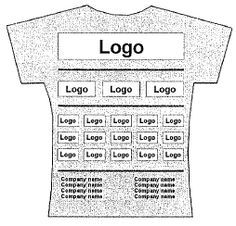 *** This is just an example of the back of a sponsor shirt***